附件5：宁波前湾慈吉外国语学校（小学部）2023年教师招聘简章学校简介宁波前湾慈吉外国语学校是由徐娣珍女士出资20亿元创办的一所九年一贯制高端民办学校。学校占地面积约228亩，位于慈溪市城区中横线北侧，胜陆高架线西侧。宁波前湾慈吉外国语学校（小学部）现暂借慈吉教育集团校区办学，建设中的新校区拟于2023年投入使用。学校现有6个年级，共30个班级。学校与美国兰尼学校开展教育合作，以“中西融通，育华夏英才”为办学宗旨，秉承中国基础教育优势，推行双语融合式教学，致力于培养具有华夏根基、国际视野、英语特长的新时代中国公民。学校是培生全国英语王牌学校、北京外国语大学课题研究基地、剑桥少儿英语考点、Spelling Bee校园赛点、二十一世纪杯口语大赛校园赛点。招聘岗位语文教师2名，数学教师2名，英语教师1名，科学教师1名，体育教师1名，音乐教师1名，美术教师1名。岗位要求具备相应的教师资格证书，本科及以上学历，身体健康，思想端正，能胜任小学教育教学工作。招聘教师以宁波籍、宁波生源为主，特别优秀的可不受区域和应届、师范类等限制。教师性质1. 学校与教师双向选择，采用教师聘用合同制。2. 教师考编事宜按慈溪市2023年考编政策执行。如果未考取，仍可享受宁波前湾慈吉外国语学校自聘教师待遇。薪资待遇1. 教师工资分每月基本工资和结构性绩效工资，月度绩效考核奖及年终考核奖，优质优酬。工资福利待遇总额高于同类公办学校在编事业教师。2. 学校为教师办理六项保险（住房、医疗、养老、失业、工伤、生育六项保险）。业务培养1. 学校为新教师进行师徒结对，对新教师进行指导培养。2. 教师可参加各种教育局规定的进修学习。3. 教师可参照公办教师进行职称评定和评优评先。4. 优秀教师可推荐参加市级及以上教坛新秀、优质课等各类业务评比活动。应聘方式1. 递交自荐材料，可邮寄至慈溪市慈吉实验学校（小学部）或发送电子邮件至33951786@qq.com；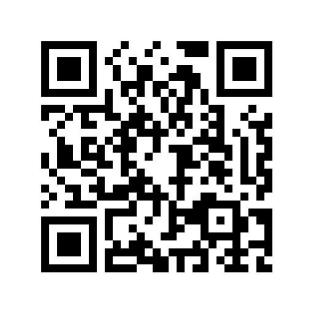 同时请长按图片识别二维码填写招聘简章内的表格。（提交自荐材料后，此表格也必须填写好。）2. 初审合格后，学校安排面试；3. 面试合格的，按市教育局公办教师招聘要求进行体检；4. 体检合格的，办理聘用手续，签订录用协议，签订劳动合同，上交就业协议书。集团网址  http://www.cxcijiedu.com学校地址  慈溪市白沙路街道前应路1688号（暂）  邮编：315300联系电话  罗老师 孙老师0574-63835977 13867861685徐老师 蔡老师0574-63835978